Календарный учебный график для ООП основного общего образования
на 2023/24 учебный год при шестидневной учебной неделеМБОУ СОШ №19Основное общее образованиеПояснительная запискаКалендарный учебный график составлен для основной общеобразовательной программы основного общего образования в соответствии:с частью 1 статьи 34 Федерального закона от 29.12.2012 № 273-ФЗ «Об образовании в Российской Федерации»;СП 2.4.3648-20 «Санитарно-эпидемиологические требования к организациям воспитания и обучения, отдыха и оздоровления детей и молодежи»;СанПиН 1.2.3685-21 «Гигиенические нормативы и требования к обеспечению безопасности и (или) безвредности для человека факторов среды обитания»;ФГОС ООО, утвержденным приказом Минпросвещения от 31.05.2021 № 287;ФОП ООО, утвержденной приказом Минпросвещения от 18.05.2023 № 370.1. Даты начала и окончания учебного года1.1. Дата начала учебного года: 04.09.2023.1.2. Дата окончания учебного года (5–6-е классы): 25.05.2024.2. Периоды образовательной деятельности2.1. Продолжительность учебного года:5–6-е классы — 34 недели (201 учебный день).2.2. Продолжительность учебных периодов по четвертям в учебных неделях и учебных днях5–6-е классы3. Продолжительность каникул, праздничных и выходных дней5–6-е классы4. Организация промежуточной аттестации Промежуточная аттестация проводится без прекращения образовательной деятельности по предметам учебного плана с 15.04.2024 по 30.04.2024.5. Дополнительные сведения5.1. Режим работы образовательной организации5.2. Расписание звонков и перемен.СОГЛАСОВАНОПедагогическим советом МБОУСОШ №19
(протокол от 31.08.2023 № 1)УТВЕРЖДАЮ _______________01.09.2023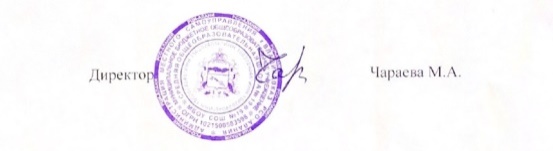 Учебный периодДатаДатаПродолжительностьПродолжительностьУчебный периодНачалоОкончаниеКоличество
учебных недельКоличество
учебных днейI четверть04.09.202329.10.2023843II четверть07.11.202330.12.2023848III четверть09.01.202423.03.20241163IV четверть01.04.202425.05.2024746Итого в учебном годуИтого в учебном годуИтого в учебном году34199Каникулярный периодДатаДатаПродолжительность каникул, праздничных и выходных дней в календарных дняхКаникулярный периодНачало Окончание Продолжительность каникул, праздничных и выходных дней в календарных дняхОсенние каникулы29.10.202305.11.20238Зимние каникулы31.12.202308.01.20249Весенние каникулы24.03.202431.03.20248Летние каникулы26.05.202431.08.202498Выходные дниВыходные дниВыходные дни36Из них праздничных днейИз них праздничных днейИз них праздничных дней4ИтогоИтогоИтого159КлассПредметы, по которым осуществляется промежуточная аттестацияФормы проведения аттестации5-й, 6-йРусский языкКонтрольная работа5-й, 6-йРодной языкКонтрольная работа5-й, 6-й, ЛитератураКонтрольная работа5-й, 6-йРодная литератураКонтрольная работа5-й, 6-йИностранный языкКонтрольная работа5-й, 6-йМатематикаКонтрольная работа5-й, 6-йИсторияТестирование6-йОбществознаниеТестирование5-й, 6-йОДНКНРТестирование5-й, 6-йГеографияТестирование5-й, 6-йБиологияТестирование5-й, 6-йМузыкаТестирование/Творческая работа5-й, 6-йИзобразительное искусствоТестирование/Творческая работа5-й, 6-йТехнологияТестирование/Творческая работа5-й, 6-йФизическая культураТестирование/Сдача нормативов5-й, 6-йОсновы безопасности жизнедеятельностиТестированиеПериод учебной деятельности5–6-е классыУчебная неделя (дней)6Урок (минут)40Перерыв (минут)10–20Периодичность промежуточной аттестации1 раз в годУрокПродолжительность урокаПродолжительность перемены1-й08:30–09:155 минут2-й09:20–10:0020 минут3-й10:20–11:0010 минут4-й11:10–11:5020 минут5-й12:10–12:5010 минут6-й13:00–13:4010 минут7-й13:50–14:30–Перерыв между уроками и занятиями внеурочной деятельности – 30 минутПерерыв между уроками и занятиями внеурочной деятельности – 30 минутПерерыв между уроками и занятиями внеурочной деятельности – 30 минутВнеурочная деятельностьС 14:10–